Реестр Патентов Республики Казахстан на изобретения, выданных на имя  НАО «Торайгыров университет» ( по состоянию на 2 мая  2024 года)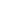 